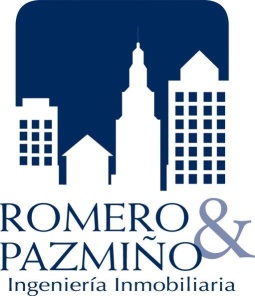 COPPERIODO DEL 9-8-18 AL 16-6-19Quito- EcuadorSouth AmericaSeñoresPacto MundialCiudad.-ASUNTO: Carta compromiso / Declaración de ApoyoDe mi consideración,Por medio del presente ratificamos nuestra firme convicción de, junto a la Iniciativa de Pacto Global de la ONU, trabajar  bajo las mejores prácticas anti corrupción y mantener un comportamiento ético en todas nuestras transacciones y gestión.Cordialmente,Eco. Alejandro Pazmiño B. Gerente General.Romero y Pazmiño Ingeniería Inmobiliaria S.A.ACCIONES PRÁCTICAS1.- ANTICORRUPCIONCumplimos con la ley de prevención de lavado de activos, la cual es auditada por Auditoria Externa y Reportada a la Superintendencia de Compañías que es nuestra institución de control como Inmobiliaria.La empresa tiene y difunde un Código de Ética dentro de su plan de inducción y re inducción.Realizamos mapeo de riesgos, seguimiento de conocimiento y fondos lícitos a nuestros Clientes, proveedores y Empleados a través de nuestro Oficial de Cumplimiento y la Fiduciaria que Representa Legalmente nuestros fideicomisos.Como Inmobiliaria y por la transparencia en nuestra gestión, nosotros no recibimos dinero de los Clientes, todo es manejado a través de Fideicomisos con su propia infraestructura legal y financiera.2.-DERECHOS HUMANOSPromovemos una política anti acoso sexual. Todos somos considerados inocentes hasta que se compruebe lo contrario.Mantenemos una política de puertas abiertas y todos pueden acceder a consultar o informar a directamente a la Gerencia.La Organización, mantiene un Sistema de Seguridad y Salud Ocupacional para sus colaboradores.3.- MEDIO AMBIENTELa Organización mantiene un sistema de digitalización de sus archivos pasivos en una nube digital y mantiene archivos pasivos mínimos.Nuestras empresas pagan 10 becas escolares a niños de escasos recursos a través de aportes anuales y continuos que hacemos a la Fundación sin fines de lucro ALDEC.4.- ESTANDARES LABORALESLa empresa cumple con las leyes laborales del País La empresa retribuye siempre puntualmente los salarios e incluso lo hace 5 días antes cada mes sin excepción algunaLa Organización no emplea menores de edadLa empresa no tiene discriminación de géneroLa empresa trabaja con Job Descriptions y procesos claramente definidosLas oportunidades de mejora detectadas son gestionadas como riesgos en la Organización, dentro de nuestro sistema de gestión de la calidad ISO 9001:2015Todo el personal tiene un ingreso mayor al salario mínimo vital del País sin tomar en cuenta las utilidades anuales que este año también bordearon los $5,000 por colaborador.MEDICION DE RESULTADOS CUALITATIVOS Y CUANTITATIVOSMás del 80% del personal son mujeres en la OrganizaciónSe mantuvo la certificación Internacional ISO 9001:2015La empresa mantiene disponible una campaña de Bailo terapia para mitigar el estrés y La Organización ejecuta 5 años seguidos campañas de vacunación y exámenes médicos ocupacionales La empresa ejecuta planes de capacitación y aporta anualmente con presupuesto de $20,000 para capacitación de sus ColaboradoresLa empresa paga uno de los niveles más altos en participación anual de utilidades a sus Trabajadores